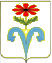 № 3АДМИНИСТРАЦИЯ ПОДГОРНЕНСКОГО СЕЛЬСКОГО ПОСЕЛЕНИЯ ОТРАДНЕНСКОГО РАЙОНА ПОСТАНОВЛЕНИЕ от ______________                                                                                                           № ____ст-ца ПодгорнаяОб утверждении Административного регламента по предоставлению муниципальной услуги «Предоставление земельных участков отдельным категориям граждан на территории Подгорненского сельского поселения Отрадненского района»В соответствии с Федеральным законом от 27 июля 2010 года № 210-ФЗ «Об организации предоставления государственных и муниципальных услуг», постановлением Правительства Российской Федерации от 16 мая 2011 года      № 373 «О разработке и утверждении административных регламентов исполнения государственных функций и административных регламентов предоставления государственных услуг», п о с т а н о в л я ю:         1. Утвердить Административный регламент предоставления администрацией Подгорненского сельского поселения Отрадненского района муниципальной услуги «Предоставление земельных участков отдельным категориям граждан на территории Подгорненского сельского поселения Отрадненского района» (прилагается).2. Обнародовать настоящее постановление в специальных местах для обнародования муниципальных правовых актов, а также разместить на официальном сайте Подгорненского сельского поселения Отрадненского района в информационно - телекоммуникационной сети «Интернет».3. Контроль за выполнением настоящего постановления оставляю за собой.4. Настоящее постановление вступает в силу со дня его официального обнародования.АДМИНИСТРАТИВНЫЙ РЕГЛАМЕНТпредоставления администрацией Подгорненского сельского поселения Отрадненского района муниципальной услуги «Предоставление земельных  участков отдельным категориям граждан»Раздел I Общие положения1. Предметом регулирования настоящего административного регламента предоставления администрацией Подгорненского сельского поселения Отрадненского района муниципальной услуги «Предоставление земельных участков отдельным категориям граждан» (далее – Административный регламент) является определение стандарта и порядка предоставления муниципальной услуги по предоставлению земельного участка для индивидуального жилищного строительства, ведения личного подсобного хозяйства, в границах населенного пункта (приусадебный земельный участок) гражданам, имеющим трёх и более детей в аренду, на территории Подгорненского сельского поселения Отрадненского района (далее - муниципальная услуга).2. Заявителями, имеющими право на получение муниципальной услуги  являются граждане Российской Федерации, имеющие трёх и более детей, лица, имеющие право в соответствии с законодательством Российской Федерации либо в силу наделения их заявителями в порядке, установленном законодательством Российской Федерации, полномочиями выступать от имени заявителей при предоставлении муниципальной услуги (далее - заявители).3. Информирование о предоставлении муниципальной услуги, в том числе о месте нахождения и графике работы органов, предоставляющих муниципальную услугу  осуществляется:3.1. В муниципальном бюджетном учреждении муниципального образования Отрадненский район  «Отрадненский многофункциональный центр по предоставлению государственных и муниципальных услуг» (далее – МБУ «МФЦ»):при личном обращении;посредством Интернет-сайта МБУ ««МФЦ»» - www.mfc.otradnaya.ru         телефона –телефон 8(86144)3-46-21.3.2. В администрации Подгорненского сельского поселения Отрадненского района, предоставляющей муниципальную услугу:в устной форме при личном обращении;с использованием телефонной связи;по письменным обращениям.3.3. Посредством размещения информации на официальном Интернет-портале администрации Подгорненского сельского поселения Отрадненского района, адрес официального сайта www.adm-podgornaya.ru3.4. Посредством размещения информации в федеральной государственной информационной системе «Единый портал государственных и муниципальных услуг (функций)».3.5. Посредством размещения информационных стендов в муниципальном бюджетном учреждении «Многофункциональный центр» (далее -МБУ «МФЦ») и отделах администрации муниципального образования Отрадненский район, предоставляющих муниципальную услугу.4. Консультирование по вопросам предоставления муниципальной услуги осуществляется бесплатно.5. Специалист, осуществляющий консультирование (посредством телефона или лично) по вопросам предоставления муниципальной услуги, должен корректно и внимательно относиться  к заявителям. При консультировании по телефону специалист должен назвать свою фамилию, имя и отчество, должность, а затем в вежливой форме чётко и подробно проинформировать обратившегося по интересующим его вопросам.Если специалист не может ответить на вопрос самостоятельно, либо подготовка ответа требует продолжительного времени, он может предложить обратившемуся обратиться письменно либо назначить другое удобное для заинтересованного лица время для получения информации. Рекомендуемое время для телефонного разговора  не более 10 минут, личного устного информирования – не более 20 минут.6. Информационные стенды, размещённые в МБУ «МФЦ» и администрации Подгорненского сельского поселения Отрадненского района, предоставляющих муниципальную услугу должны содержать:режим работы, адреса МБУ «МФЦ», администрации Подгорненского сельского поселения Отрадненского района , предоставляющих муниципальную услугу;адрес официального Интернет-портала администрации Подгорненского сельского поселения Отрадненского района, адреса электронной почты администрации Подгорненского сельского поселения Отрадненского района, предоставляющих муниципальную услугу;почтовые адреса, телефоны, фамилии руководителей МБУ «МФЦ» и администрации Подгорненского сельского поселения Отрадненского района, предоставляющих муниципальную услугу; порядок получения консультаций о предоставлении муниципальной услуги;порядок и сроки предоставления муниципальной услуги;образцы заявлений о предоставлении муниципальной услуги и образцы заполнения таких заявлений;перечень документов, необходимых для предоставления муниципальной услуги;основания для отказа в приёме документов о предоставлении муниципальной услуги, в предоставлении муниципальной услуги;досудебный (внесудебный) порядок обжалования решений и действий (бездействия) органов администрации муниципального образования город Краснодар, предоставляющих муниципальную услугу, а также их должностных лиц и муниципальных служащих;иную информацию, необходимую для получения муниципальной услуги.Такая же информация размещается на официальном Интернет-портале администрации Подгорненского сельского поселения Отрадненского района и сайте МБУ «МФЦ».7. Информация о месте нахождения и графике работы, справочных телефонах администрации Подгорненского сельского поселения Отрадненского района, предоставляющей муниципальную услугу, отделов МБУ «МФЦ» по работе с гражданами:В случае изменения вышеуказанного графика, а также контактных телефонов и электронных адресов, в настоящий Административный регламент вносятся соответствующие изменения, информация об изменении также размещается в средствах массовой информации и на официальном Интернет-портале администрации Подгорненского сельского поселения Отрадненского района.  Порядок получения информации заявителем по вопросам предоставления муниципальной услуги и услуг, которые являются необходимыми и обязательными для предоставления муниципальной услуги, сведений о ходе предоставления указанных услуг, размещён в федеральной государственной информационной системе «Единый портал государственных и муниципальных услуг (функций)».Раздел II Стандарт предоставления муниципальной услуги8. Наименование муниципальной услуги – «Предоставление земельных участков отдельным категориям граждан».9. Органом, предоставляющим муниципальную услугу, является администрация Подгорненского сельского поселения Отрадненского района (далее - Администрация).10. Запрещено требовать от заявителя осуществление действий, в том числе согласований, необходимых для получения муниципальной услуги и связанных с обращением в иные государственные органы и организации, за исключением получения услуг, включённых в перечень услуг, которые являются необходимыми и обязательными для предоставления муниципальных услуг.11. Результатом предоставления муниципальной услуги является договор аренды земельного участка и постановление администрации Подгорненского сельского поселения Отрадненского района или отказа в предоставлении муниципальной услуги.12. В соответствии с Законом Краснодарского края от 05.11.2002                 № 532-КЗ «Об основах регулирования земельных отношений в Краснодарском крае» срок предоставления муниципальной услуги определяется в соответствии с Перечнем свободных земель и (или) свободных земельных участков, государственная собственность на которые не разграничена, или находящихся в муниципальной собственности, предназначенных для предоставления в аренду заявителям, имеющим трёх и более детей:в случае предоставления земельного участка, указанного в первом разделе Перечня свободных земель и (или) свободных земельных участков, государственная собственность на которые не разграничена, или находящихся в муниципальной собственности, предназначенных для предоставления в аренду заявителям, имеющим трёх и более детей – 60 календарных дней со дня принятия заявления и прилагаемых к нему документов;в случае предоставления земельного участка, указанного во втором разделе Перечня свободных земель и (или) свободных земельных участков, государственная собственность на которые не разграничена, или находящихся в муниципальной собственности, предназначенных для предоставления в аренду заявителям, имеющим трёх и более детей – 40 календарных дней со дня принятия заявления и прилагаемых к нему документов;в случае предоставления земельного участка, указанного в третьем разделе Перечня свободных земель и (или) свободных земельных участков, государственная собственность на которые не разграничена, или находящихся в муниципальной собственности, предназначенных для предоставления в аренду заявителям, имеющим трёх и более детей – 30 календарных дней со дня принятия заявления и прилагаемых к нему документов.13. Предоставление муниципальной услуги осуществляется на основании:Конституции Российской Федерации от 12.12.93 (с учётом поправок, внесённых Законами Российской Федерации о поправках к Конституции Российской Федерации от 30.12.2008 № 6-ФКЗ и от 30.12.2008 № 7-ФКЗ) (официальный текст Конституции РФ с внесёнными в неё поправками от 30.12.2008 опубликован в изданиях «Российская газета», № 7, 21.01.2009, «Собрание законодательства РФ», № 4, ст. 445, 26.01.2009, «Парламентская газета», № 4,    23-29.01.2009);Земельного кодекса Российской Федерации от 25.10.2001 № 136-ФЗ                      (в редакции федеральных законов от 30.06.2003 № 86-ФЗ (первоначальный текст документа опубликован в изданиях: «Российская газета», № 126, 01.07.2003, «Собрание законодательства РФ», № 27 (ч. I), ст. 2700, 07.07.2003,); от 29.06.2004 № 58-ФЗ (первоначальный текст документа опубликован в изданиях: «Парламентская газета», № 118-119, 01.07.2004, «Российская газета»,       № 138, 01.07.2004, «Собрание законодательства РФ», № 27, ст. 2711, 05.07.2004); от 03.10.2004 № 123-ФЗ («Российская газета», № 220, 07.10.2004, «Собрание законодательства РФ», № 41, ст. 3993, 11.10.2004); от 21.12.2004    № 172-ФЗ (первоначальный текст документа опубликован в изданиях: «Собрание законодательства РФ», № 52 (ч. I), ст. 5276, 27.12.2004, «Парламентская газета», № 244, 28.12.2004, «Российская газета», № 290, 30.12.2004);                           от 29.12.2004 № 189-ФЗ (первоначальный текст документа опубликован в изданиях: «Собрание законодательства РФ», № 1 (ч. I), ст. 15, 03.01.2005, «Российская газета», № 1, 12.01.2005, «Парламентская газета», № 7-8, 15.01.2005); от 29.12.2004 № 191-ФЗ (первоначальный текст документа опубликован в изданиях: «Российская газета», № 290, 30.12.2004, «Собрание законодательства РФ», № 1 (ч. I), ст. 17, 03.01.2005, «Парламентская газета», № 5-6, 14.01.2005); от 07.03.2005 № 15-ФЗ (первоначальный текст документа опубликован в изданиях: «Собрание законодательства РФ», № 10, ст. 763, 07.03.2005, «Российская газета», № 48, 11.03.2005, «Парламентская газета», № 43, 14.03.2005);                    от 21.07.2005 № 111-ФЗ (первоначальный текст документа опубликован в изданиях «Собрание законодательства РФ», № 30 (ч. II), ст. 3122, 25.07.2005, «Российская газета», № 163, 28.07.2005, «Парламентская газета», № 139, 10.08.2005); от 22.07.2005 № 117-ФЗ (первоначальный текст документа опубликован в изданиях: «Собрание законодательства РФ», № 30 (ч. II), ст. 3128, 25.07.2005, «Российская газета», № 162, 27.07.2005, «Парламентская газета»,  № 134, 03.08.2005); от 31.12.2005 № 206-ФЗ (первоначальный текст документа опубликован в изданиях: «Российская газета», № 297, 31.12.2005, «Собрание законодательства РФ», 02.01.2006, № 1, ст. 17, «Парламентская газета», № 2-3, 13.01.2006); от 17.04.2006 № 53-ФЗ («Парламентская газета», № 61, 20.04.2006, «Российская газета», № 84, 21.04.2006, «Собрание законодательства РФ», № 17 (ч. I), ст. 1782, 24.04.2006); от 03.06.2006 № 73-ФЗ (первоначальный текст документа опубликован в изданиях: «Собрание законодательства РФ», № 23,               ст. 2380, 05.06.2006, «Парламентская газета», № 90-91, 08.06.2006, «Российская газета», № 121, 08.06.2006); от 30.06.2006 № 92-ФЗ («Собрание законодательства РФ», № 27,  ст. 2880, 03.07.2006), от 30.06.2006 № 93-ФЗ (первоначальный текст документа опубликован в изданиях: «Собрание законодательства РФ»,            № 27, ст. 2881, 03.07.2006, «Российская газета», № 146, 07.07.2006, «Парламентская газета», № 114, 13.07.2006); от 27.07.2006 № 154-ФЗ (первоначальный текст документа опубликован в изданиях: «Российская газета», № 165, 29.07.2006, «Собрание законодательства РФ», № 31 (ч. I), ст. 3453, 31.07.2006, «Парламентская газета», № 126-127, 03.08.2006); от 16.10.2006 № 160-ФЗ (первоначальный текст документа опубликован в изданиях: «Российская газета»,              № 233, 18.10.2006, «Парламентская газета», № 172, 19.10.2006, «Собрание законодательства РФ», № 43, ст. 4412, 23.10.2006); от 04.12.2006 № 201-ФЗ (первоначальный текст документа опубликован в изданиях: «Российская газета»,             № 277, 08.12.2006, «Собрание законодательства РФ», № 50, ст. 5279, 11.12.2006, «Парламентская газета», № 209, 14.12.2006); от 04.12.2006                        № 204-ФЗ («Российская газета», № 277, 08.12.2006, «Собрание законодательства РФ», № 50, ст. 5282, 11.12.2006, «Парламентская газета», № 209, 14.12.2006), от 18.12.2006 № 232-ФЗ (первоначальный текст документа опубликован в изданиях: «Парламентская газета», № 214-215, 21.12.2006, «Российская газета»,             № 290, 23.12.2006, «Собрание законодательства РФ», № 52 (ч. I), ст. 5498, 25.12.2006, от 29.12.2006 № 260-ФЗ («Собрание законодательства РФ», № 1         (ч. I), ст. 23, 01.01.2007, «Российская газета», № 1, 10.01.2007), от 29.12.2006                 № 261-ФЗ («Собрание законодательства РФ», № 1 (ч. I), ст. 24, 01.01.2007, «Российская газета», № 1, 10.01.2007), от 28.02.2007 № 21-ФЗ («Российская газета», № 45, 03.03.2007, «Собрание законодательства РФ», № 10, ст. 1148, 05.03.2007, «Парламентская газета», № 34, 07.03.2007), от 10.05.2007 № 69-ФЗ (первоначальный текст документа опубликован в изданиях: «Парламентская газета», № 66, 18.05.2007, «Российская газета», № 104, 18.05.2007, «Собрание законодательства РФ», № 21, ст. 2455, 21.05.2007); от 19.06.2007 № 102-ФЗ («Парламентская газета», № 84, 22.06.2007, «Российская газета», № 132, 22.06.2007, «Собрание законодательства РФ», № 26, ст. 3075, 25.06.2007),               от 24.07.2007 № 212-ФЗ (первоначальный текст документа опубликован в изданиях: «Собрание законодательства РФ», № 31, ст. 4009, 30.07.2007, «Российская газета», № 164, 31.07.2007, «Парламентская газета», № 99-101, 09.08.2007), от 30.10.2007 № 240-ФЗ (первоначальный текст документа опубликован в изданиях: «Собрание законодательства РФ», № 45, ст. 5417, 05.11.2007, «Российская газета», № 248, 07.11.2007, «Парламентская газета»,  № 152-154, 09.11.2007), от 08.11.2007 № 257-ФЗ (первоначальный текст документа опубликован в изданиях: «Собрание законодательства РФ», № 46,              ст. 5553, 12.11.2007, «Парламентская газета», № 156-157, 14.11.2007, «Российская газета», № 254, 14.11.2007), от 13.05.2008 № 66-ФЗ (первоначальный текст документа опубликован в изданиях: «Российская газета», № 105, 17.05.2008, «Собрание законодательства РФ», № 20, ст. 2251,  19.05.2008, «Парламентская газета», № 34-35, 22.05.2008), от 13.05.2008 № 68-ФЗ (первоначальный текст документа опубликован в изданиях: «Российская газета», № 104, 16.05.2008, «Собрание законодательства РФ», № 20, ст. 2253, 19.05.2008, «Парламентская газета», № 34-35, 22.05.2008), от 14.07.2008 № 118-ФЗ («Российская газета»,       № 153, 18.07.2008, «Собрание законодательства РФ», № 29 (ч. I), ст. 3418, 21.07.2008, «Парламентская газета», № 47-49, 31.07.2008), от 22.07.2008          № 141-ФЗ (первоначальный текст документа опубликован в изданиях: «Российская газета», № 158, 25.07.2008, «Собрание законодательства РФ», 28.07.2008, № 30 (ч. I), ст. 3597, «Парламентская газета», №  47-49, 31.07.2008), от 23.07.2008 № 160-ФЗ (первоначальный текст документа опубликован в изданиях: «Российская газета», № 158, 25.07.2008, «Собрание законодательства РФ», 28.07.2008, № 30 (ч. II), ст. 3616, «Парламентская газета», № 47-49, 31.07.2008), от 25.12.2008 № 281-ФЗ (первоначальный текст документа опубликован в изданиях: «Собрание законодательства РФ», № 52 (ч. I), ст. 6236, 29.12.2008, «Российская газета», № 266, 30.12.2008, «Парламентская газета»,  № 90, 31.12.2008), от 30.12.2008 № 311-ФЗ (первоначальный текст документа опубликован в изданиях: «Российская газета», № 267, 31.12.2008, «Собрание законодательства РФ», 05.01.2009, № 1, ст. 19, «Парламентская газета», № 2-3, 20.01.2009), от 14.03.2009 № 32-ФЗ (первоначальный текст документа опубликован в изданиях: «Собрание законодательства РФ», № 11, ст. 1261, 16.03.2009, «Парламентская газета», № 14, 17.03.2009, «Российская газета», № 45, 18.03.2009), от 17.07.2009 № 145-ФЗ (первоначальный текст документа опубликован в изданиях: «Российская газета», № 131п, 20.07.2009, «Собрание законодательства РФ», № 29, ст. 3582, 20.07.2009); от 17.07.2009 № 164-ФЗ (первоначальный текст документа опубликован в изданиях: «Собрание законодательства РФ», № 29, ст. 3601, 20.07.2009, «Российская газета», № 134, 23.07.2009);                          от 24.07.2009 № 209-ФЗ (первоначальный текст документа опубликован в изданиях: «Собрание законодательства РФ», № 30, ст. 3735, 27.07.2009, «Российская газета», № 137, 28.07.2009), от 25.12.2009 № 340-ФЗ (первоначальный текст документа опубликован в изданиях: «Российская газета», № 251, 28.12.2009, «Собрание законодательства РФ», № 52 (ч. I), ст. 6416, 28.12.2009); от 27.12.2009   № 343-ФЗ («Собрание законодательства РФ», № 52 (ч. I),            ст. 6419, 28.12.2009, «Российская газета», № 252, 29.12.2009), от 27.12.2009       № 365-ФЗ (первоначальный текст документа опубликован в изданиях: «Собрание законодательства РФ», №  52 (ч. I), ст. 6441, 28.12.2009, «Российская газета», № 252, 29.12.2009), от 22.07.2010 № 167-ФЗ (первоначальный текст документа опубликован в изданиях: «Российская газета», № 163, 26.07.2010, «Собрание законодательства РФ», № 30, ст. 3998, 26.07.2010); от 29.12.2010             № 435-ФЗ («Российская газета», № 297, 31.12.2010, «Собрание законодательства РФ», 03.01.2011, № 1, ст. 47, «Парламентская газета», № 1-2, 14-20.01.2011);                от 29.12.2010 № 442-ФЗ (первоначальный текст документа опубликован в изданиях: «Российская газета», № 297, 31.12.2010, «Собрание законодательства РФ», 03.01.2011, № 1, ст. 54, «Парламентская газета», № 1-2, 14-20.01.2011);    от 20.03.2011 № 41-ФЗ («Парламентская газета», № 14-15, 25-31.03.2011, «Российская газета», № 63, 25.03.2011, «Собрание законодательства РФ», № 13,      ст. 1688,28.03.2011), от 05.04.2011 № 56-ФЗ («Российская газета», № 75, 08.04.2011, «Собрание законодательства РФ», № 15, ст. 2029, 11.04.2011, «Парламентская газета», № 18, 15-21.04.2011), от 14.06.2011 № 138-ФЗ («Российская газета», № 129, 17.06.2011, «Собрание законодательства РФ», № 25,         ст. 3531, 20.06.2011, «Парламентская газета», № 31, 24-30.06.2011),                   от 01.07.2011 № 169-ФЗ (первоначальный текст документа опубликован в изданиях: «Российская газета», № 142, 04.07.2011, «Собрание законодательства РФ», № 27, ст. 3880, 04.07.2011, «Парламентская газета», № 33, 08-14.07.2011), от 11.07.2011 № 193-ФЗ («Парламентская газета», № 34, 15-21.07.2011, «Российская газета», № 153, 15.07.2011, «Собрание законодательства РФ», № 29,   ст. 4284, 18.07.2011); от 18.07.2011 № 214-ФЗ («Российская газета», № 159, 22.07.2011, «Собрание законодательства РФ», № 30 (ч. I), ст. 4562, 25.07.2011); от 18.07.2011 № 215-ФЗ («Российская газета», № 159, 22.07.2011, «Собрание законодательства РФ», № 30 (ч. I), ст. 4563, 25.07.2011); от 18.07.2011                 № 219-ФЗ («Собрание законодательства РФ», № 30 (ч. I), ст. 4567, 25.07.2011, «Российская газета», № 159, 22.07.2011), от 18.07.2011 № 242-ФЗ (Первоначальный текст документа опубликован в изданиях: «Собрание законодательства РФ», № 30 (ч. I), ст. 4590, 25.07.2011, «Российская газета», № 160, 25.07.2011); от 19.07.2011 № 246-ФЗ («Собрание законодательства РФ», № 30 (ч. I), ст. 4594, 25.07.2011, «Российская газета», № 159, 22.07.2011);                          от 21.07.2011 № 257-ФЗ («Собрание законодательства РФ», № 30 (ч. I),           ст. 4605, 25.07.2011, «Российская газета», № 161, 26.07.2011), от 21.11.2011     № 331-ФЗ (официальный Интернет-портал правовой информации http://www.pravo.gov.ru, 22.11.2011, «Парламентская газета», № 51, 25.11.2011, «Собрание законодательства РФ», № 48, ст. 6732, 28.11.2011); от 30.11.2011       № 349-ФЗ (официальный Интернет-портал правовой информации http://www.pravo.gov.ru, 01.12.2011, «Собрание законодательства РФ», № 49       (ч. I), ст. 7027, 05.12.2011, «Российская газета», № 275, 07.12.2011),                   от 30.11.2011 № 365-ФЗ (официальный Интернет-портал правовой информации http://www.pravo.gov.ru, 01.12.2011, «Собрание законодательства РФ», № 49     (ч. I), ст. 7043, 05.12.2011, «Российская газета», № 275, 07.12.2011),                                   от 06.12.2011 № 401-ФЗ (официальный Интернет-портал правовой информации http://www.pravo.gov.ru, 06.12.2011, «Российская газета», № 278, 09.12.2011, «Собрание законодательства РФ», № 50, ст. 7343, 12.12.2011), от 08.12.2011             № 423-ФЗ (официальный Интернет-портал правовой информации http://www.pravo.gov.ru, 08.12.2011, «Собрание законодательства РФ», № 50,         ст. 7365, 12.12.2011, «Российская газета», № 281, 14.12.2011, «Парламентская газета», № 55-56, 16-22.12.2011), от 08.12.2011 № 424-ФЗ (официальный Интернет-портал правовой информации http://www.pravo.gov.ru, 09.12.2011, «Собрание законодательства РФ», № 50, ст. 7366, 12.12.2011, «Российская газета», № 281, 14.12.2011, «Парламентская газета», № 55-56, 16-22.12.2011),                        от 12.12.2011 № 425-ФЗ (официальный Интернет-портал правовой информации http://www.pravo.gov.ru, 14.12.2011, «Парламентская газета», № 55-56,                    16-22.12.2011, «Российская газета», № 284, 16.12.2011, «Собрание законодательства РФ», 19.12.2011, № 51, ст. 7446), от 12.12.2011 № 427-ФЗ (официальный Интернет-портал правовой информации http://www.pravo.gov.ru, 14.12.2011, «Парламентская газета», № 55-56, 16-22.12.2011, «Российская газета», № 284, 16.12.2011, «Собрание законодательства РФ», 19.12.2011, № 51,               ст. 7448), с изменениями, внесёнными Федеральным законом от 07.12.2011        № 417-ФЗ (официальный Интернет-портал правовой информации http://www.pravo.gov.ru, 08.12.2011, «Собрание законодательства РФ», 12.12.2011, № 50, ст. 7359, «Российская газета», № 281, 14.12.2011, «Парламентская газета», № 55-56, 16-22.12.2011);Федерального закона от 25.10.2001 № 137-ФЗ «О введении в действие Земельного кодекса Российской Федерации» (первоначальный текст документа опубликован в изданиях: «Собрание законодательства РФ», 29.10.2001, № 44, ст. 4148, «Парламентская газета», № 204-205, 30.10.2001, «Российская газета», № 211-212, 30.10.2001) (в ред. федеральных законов от 07.07.2003 № 106-ФЗ («Российская газета», № 135, 10.07.2003, «Собрание законодательства РФ», 14.07.2003, № 28, ст. 2875); от 08.12.2003 № 160-ФЗ («Парламентская газета», № 231, 11.12.2003, «Собрание законодательства РФ», 15.12.2003, № 50,                    ст. 4846, «Российская газета», № 252, 16.12.2003), от 03.10.2004 № 123-ФЗ («Российская газета», № 220, 07.10.2004, «Собрание законодательства РФ», 11.10.2004, № 41, ст. 3993); от 29.12.2004 № 191-ФЗ (первоначальный текст документа опубликован в изданиях: «Российская газета», № 290, 30.12.2004, «Собрание законодательства РФ», 03.01.2005, № 1 (ч. I), ст. 17, «Парламентская газета», № 5-6, 14.01.2005); от 18.06.2005 № 60-ФЗ («Собрание законодательства РФ», 20.06.2005, № 25, ст. 2425, «Российская газета», № 132, 22.06.2005, «Парламентская газета», № 111, 24.06.2005); от 27.12.2005 № 192-ФЗ («Российская газета», № 294, 29.12.2005, «Собрание законодательства РФ», 02.01.2006, № 1, ст. 3, «Парламентская газета», № 2-3, 13.01.2006), от 31.12.2005 № 206-ФЗ (первоначальный текст документа опубликован в изданиях: «Российская газета», № 297, 31.12.2005, «Собрание законодательства РФ», 02.01.2006, № 1,           ст. 17, «Парламентская газета», № 2-3, 13.01.2006); от 17.04.2006 № 53-ФЗ («Парламентская газета», № 61, 20.04.2006, «Российская газета», № 84, 21.04.2006, «Собрание законодательства РФ», № 17 (ч. I), ст. 1782, 24.04.2006);                           от 30.06.2006 № 93-ФЗ (первоначальный текст документа опубликован в изданиях: «Собрание законодательства РФ», 03.07.2006, № 27, ст. 2881, «Российская газета», № 146, 07.07.2006, «Парламентская газета», № 114, 13.07.2006);                    от 18.12.2006 № 232-ФЗ «Первоначальный текст документа опубликован в изданиях: «Парламентская газета», № 214-215, 21.12.2006, «Российская газета», № 290, 23.12.2006, «Собрание законодательства РФ», 25.12.2006, № 52 (ч. I), ст. 5498), от 05.02.2007 № 13-ФЗ (первоначальный текст документа опубликован в изданиях: «Парламентская газета», № 20, 08.02.2007, «Российская газета», № 28, 09.02.2007, «Собрание законодательства РФ», № 7, ст. 834, 12.02.2007); от 24.07.2007 № 212-ФЗ (первоначальный текст документа опубликован в изданиях: «Собрание законодательства РФ», № 31, ст. 4009, 30.07.2007, «Российская газета», № 164, 31.07.2007, «Парламентская газета»,  № 99-101, 09.08.2007), от 18.10.2007 № 230-ФЗ («Собрание законодательства РФ», № 43, ст. 5084, 22.10.2007, «Российская газета», № 237, 24.10.2007);          от 08.11.2007 № 257-ФЗ (первоначальный текст документа опубликован в изданиях: «Собрание законодательства РФ», № 46, ст. 5553, 12.11.2007, «Парламентская газета», № 156-157, 14.11.2007, «Российская газета», № 254, 14.11.2007); от 23.11.2007 № 268-ФЗ (первоначальный текст документа опубликован в изданиях: «Собрание законодательства РФ», № 48 (ч. II), ст. 5812, 26.11.2007, «Парламентская газета», № 163, 27.11.2007, «Российская газета»,  № 265, 27.11.2007); от 01.12.2007 № 310-ФЗ (первоначальный текст документа опубликован в изданиях: «Собрание законодательства РФ», № 49, ст. 6071, 03.12.2007, «Российская газета», № 272, 05.12.2007, «Парламентская газета»,  № 174-176, 11.12.2007); от 22.07.2008 № 141-ФЗ (первоначальный текст документа опубликован в изданиях: «Российская газета», № 158, 25.07.2008, «Собрание законодательства РФ», № 30 (ч. I), ст. 3597, 28.07.2008, «Парламентская газета», № 47-49, 31.07.2008); от 30.12.2008 № 311-ФЗ (первоначальный текст документа опубликован в изданиях: «Российская газета», № 267, 31.12.2008, «Собрание законодательства РФ», № 1, ст. 19,05.01.2009, «Парламентская газета», № 2-3, 20.01.2009); от 07.05.2009 № 91-ФЗ («Собрание законодательства РФ», № 19, ст. 2281, 11.05.2009, «Российская газета», № 84, 13.05.2009, «Парламентская газета», № 25, 15-21.05.2009), от 08.05.2009 № 93-ФЗ (первоначальный текст документа опубликован в изданиях: «Собрание законодательства РФ», № 19, ст. 2283, 11.05.2009, «Парламентская газета», № 25, 15-21.05.2009, «Парламентская газета», № 30, 05-15.06.2009 (уточнение), «Российская газета», № 87, 15.05.2009); от 17.07.2009 № 145-ФЗ (первоначальный текст документа опубликован в изданиях: «Российская газета», № 131п, 20.07.2009, «Собрание законодательства РФ», № 29, ст. 3582, 20.07.2009); от 27.12.2009    № 342-ФЗ («Собрание законодательства РФ», № 52 (ч. I), ст. 6418, 28.12.2009, «Российская газета», № 252, 29.12.2009), от 27.12.2009 № 351-ФЗ (первоначальный текст документа опубликован в изданиях: «Собрание законодательства РФ», № 52 (ч. I), ст. 6427, 28.12.2009, «Российская газета», № 252, 29.12.2009); от 22.07.2010 № 168-ФЗ («Российская газета», № 163, 26.07.2010, «Собрание законодательства РФ», № 30, ст. 3999, 26.07.2010); от 29.12.2010     № 435-ФЗ («Российская газета», № 297, 31.12.2010, «Собрание законодательства РФ», № 1, ст. 47, 03.01.2011, «Парламентская газета», № 1-2, 14-20.01.2011); от 20.03.2011 № 41-ФЗ («Парламентская газета», № 14-15, 25-31.03.2011, «Российская газета», № 63, 25.03.2011, «Собрание законодательства РФ», № 13,     ст. 1688, 28.03.2011); от 12.07.2011 № 209-ФЗ («Парламентская газета», № 34, 15-21.07.2011, «Российская газета», № 153, 15.07.2011, «Собрание законодательства РФ», № 29, ст. 4300, 18.07.2011); от 18.07.2011 № 214-ФЗ («Российская газета», № 159, 22.07.2011, «Собрание законодательства РФ», № 30 (ч. I), ст. 4562, 25.07.2011); от 30.11.2011 № 349-ФЗ (официальный Интернет-портал правовой информации http://www.pravo.gov.ru, 01.12.2011, «Собрание законодательства РФ», № 49 (ч. I), ст. 7027, 05.12.2011, «Российская газета», № 275, 07.12.2011); от 12.12.2011 № 427-ФЗ (официальный Интернет-портал правовой информации http://www.pravo.gov.ru, 14.12.2011, «Парламентская газета»,        № 55-56, 16-22.12.2011, «Российская газета», № 284, 16.12.2011, «Собрание законодательства РФ», № 51, ст. 7448, 19.12.2011); Федерального закона от 02.05.2006 № 59-ФЗ «О порядке рассмотрения обращений граждан Российской Федерации» (первоначальный текст документа опубликован в изданиях: «Российская газета», № 958, 05.05.2006; «Собрание законодательства РФ», № 19, ст. 2060, 08.05.2006) в редакции федеральных законов от 29.06.2010 № 126-ФЗ («Парламентская газета», № 35, 02-08.07.2010, «Российская газета», № 144, 02.07.2010, «Собрание законодательства РФ»,              № 27, ст. 3410, 05.07.2010); от 27.07.2010 № 227-ФЗ (первоначальный текст документа опубликован в изданиях: «Российская газета», № 169, 02.08.2010, «Собрание законодательства РФ», № 31, ст. 4196, 02.08.2010);Федерального закона от 27.07.2010  № 210-ФЗ «Об организации предоставления государственных и муниципальных услуг» (первоначальный текст документа опубликован в изданиях: «Российская газета», № 168, 30.07.2010; «Собрание законодательства РФ», № 31, ст. 4179, 02.08.2010) в редакции федеральных законов от 06.04.2011 № 65-ФЗ («Парламентская газета», № 17, 08-14.04.2011, «Российская газета», № 75, 08.04.2011, «Собрание законодательства РФ», № 15, ст. 2038, 11.04.2011); от 01.07.2011 № 169-ФЗ (первоначальный текст документа опубликован в изданиях: «Российская газета», № 142, 04.07.2011, «Собрание законодательства РФ», № 27, ст. 3880, 04.07.2011, «Парламентская газета», № 33, 08-14.07.2011); от 11.07.2011 № 200-ФЗ («Парламентская газета», № 34, 15-21.07.2011, «Российская газета», № 153, 15.07.2011, «Собрание законодательства РФ», № 29, ст. 4291, 18.07.2011), от 18.07.2011            № 239-ФЗ («Российская газета», № 157, 21.07.2011, «Собрание законодательства РФ», № 30 (ч. I), ст. 4587, 25.07.2011); от 03.12.2011 № 383-ФЗ (официальный Интернет-портал правовой информации http://www.pravo.gov.ru, 05.12.2011, «Собрание законодательства РФ», 05.12.2011, № 49 (ч. v), ст. 7061, «Российская газета», № 278, 09.12.2011); с изменениями, внесёнными Федеральным законом от 27.06.2011 № 162-ФЗ (первоначальный текст документа опубликован в изданиях: «Российская газета», № 139, 30.06.2011, «Парламентская газета», № 32, 01-07.07.2011, «Собрание законодательства РФ», № 27,              ст. 3873, 04.07.2011);постановления Правительства Российской Федерации от 16.05.2011               № 373 «О разработке и утверждении административных регламентов исполнения государственных функций и административных регламентов предоставления государственных услуг» (текст опубликован в «Собрании законодательства Российской Федерации» от 30.05.2011 № 22, статья 3169, текст с изменениями опубликован в «Российской газете» № 189, 26.08.2011);Закона Краснодарского края от 05.11.2002 № 532-КЗ «Об основах регулирования земельных отношений в Краснодарском крае» (опубликован в издании «Кубанские новости», № 240, 14.11.2002) в редакции Законов Краснодарского края от 02.07.2003 № 597-КЗ («Информационный бюллетень ЗС Краснодарского края», № 9, 02.09.2003, «Кубанские новости», № 114, 09.07.2003);                        от 23.07.2003 № 609-КЗ («Информационный бюллетень ЗС Краснодарского края», № 11 (1), 10.11.2003 «Кубанские новости», № 128, 02.08.2003);                        от 26.11.2003 № 635-КЗ («Информационный бюллетень ЗС Краснодарского края», № 13 (2), 05.01.2004, «Кубанские новости», № 196, 03.12.2003);                      от 22.07.2004 № 752-КЗ («Информационный бюллетень ЗС Краснодарского края»,№ 20 (1), 30.08.2004, «Кубанские новости», № 128, 10.08.2004);                      от 31.05.2005 № 871-КЗ («Информационный бюллетень ЗС Краснодарского края», № 30, 27.06.2005, «Кубанские новости», № 81, 07.06.2005); от 15.07.2005 № 907-КЗ («Информационный бюллетень ЗС Краснодарского края», № 32, 08.08.2005, «Кубанские новости», № 106, 21.07.2005); от 25.10.2005 № 935-КЗ (первоначальный текст документа опубликован в изданиях: «Информационный бюллетень ЗС Краснодарского края», № 35, 28.11.2005, «Кубанские новости», № 165, 01.11.2005); от 27.02.2006 № 997-КЗ («Информационный бюллетень ЗС Краснодарского края», № 39, 20.03.2006, «Кубанские новости», № 28, 28.02.2006); от 04.07.2006 № 1050-КЗ (первоначальный текст документа опубликован в изданиях: «Кубанские новости», № 102, 12.07.2006, «Информационный бюллетень ЗС Краснодарского края», № 43, 24.07.2006) (ред. 12.03.2007), от 28.07.2006 № 1091-КЗ (первоначальный текст документа опубликован в изданиях: «Кубанские новости», № 115, 02.08.2006, «Информационный бюллетень ЗС Краснодарского края», № 45, 18.09.2006); от 10.10.2006 № 1101-КЗ («Кубанские новости», № 156, 12.10.2006); от 14.12.2006 № 1153-КЗ («Кубанские новости», № 199, 27.12.2006, «Информационный бюллетень ЗС Краснодарского края», № 48 (1), 25.12.2006); от 12.03.2007 № 1206-КЗ («Кубанские новости», № 40, 20.03.2007); от 25.07.2007 № 1293-КЗ («Кубанские новости»,             № 125, 09.08.2007); от 04.04.2008 № 1440-КЗ («Кубанские новости», № 59, 10.04.2008), от 01.07.2008 № 1514-КЗ («Кубанские новости», № 112, 10.07.2008, «Информационный бюллетень ЗС Краснодарского края», № 8        (ч. II), 14.07.2008); от 26.12.2008 № 1636-КЗ («Кубанские новости», № 225, 31.12.2008); от 05.05.2009 № 1736-КЗ («Кубанские новости», № 72, 07.05.2009, «Информационный бюллетень ЗС Краснодарского края», № 18, 07.05.2009);             от 23.07.2009 № 1818-КЗ («Кубанские новости», № 122, 27.07.2009, «Информационный бюллетень ЗС Краснодарского края», № 21, 10.08.2009); от 27.10.2009 № 1852-КЗ («Кубанские новости», № 185, 29.10.2009, «Информационный бюллетень ЗС Краснодарского края», № 24, 09.11.2009); от 29.12.2009 № 1896-КЗ («Кубанские новости», № 225, 30.12.2009, «Информационный бюллетень                ЗС Краснодарского края», № 26 (ч. I), 11.01.2010); от 03.03.2010 № 1921-КЗ («Кубанские новости», № 36, 04.03.2010, «Информационный бюллетень ЗС Краснодарского края», № 28, 05.03.2010); от 15.10.2010 № 2071-КЗ («Информационный бюллетень ЗС Краснодарского края», № 35, 25.10.2010, «Кубанские новости», № 186, 28.10.2010); от 01.11.2010 № 2091-КЗ («Информационный бюллетень ЗС Краснодарского края», № 36, 22.11.2010, «Кубанские новости», № 190, 03.11.2010); от 29.12.2010 № 2156-КЗ («Кубанские новости», № 231, 30.12.2010, «Информационный бюллетень ЗС Краснодарского края», № 38, 11.01.2011); от 06.04.2011 № 2212-КЗ («Информационный бюллетень ЗС Краснодарского края», № 41, 08.04.2011, «Кубанские новости», № 64, 21.04.2011);  от 06.04.2011 № 2216-КЗ («Информационный бюллетень ЗС Краснодарского края», № 41, 08.04.2011, «Кубанские новости», № 75, 13.05.2011); от 19.07.2011 № 2317-КЗ («Информационный бюллетень ЗС Краснодарского края», № 45, 03.08.2011, «Кубанские новости», № 127, 02.08.2011); от 04.10.2011 № 2330-КЗ («Кубанские новости», № 175, 11.10.2011); от 28.12.2011 № 2417-КЗ («Кубанские новости», № 233, 29.12.2011);Устава Подгорненского сельского поселения Отрадненского района постановления Подгорненского сельского поселения Отрадненского района от 28.04.2015 № 38 «Об утверждении административного регламента по предоставлению муниципальной услуги «Присвоение, изменение и аннулирование адресов»;постановления администрации муниципального образования Отрадненский район от 8 февраля 2012 года № 124 «Об утверждении порядка разработки и утверждения административных регламентов предоставления муниципальных услуг»;приказ Министерства экономического развития Российской Федерации от 13.09.2011 № 475 «Об утверждении перечня документов, необходимых для приобретения прав на земельный участок» («Российская газета», № 222, 05.10.2011).14. Исчерпывающий перечень документов, необходимых в соответствии с нормативными правовыми актами для предоставления муниципальной услуги:заявление на имя главы Подгорненского сельского поселения Отрадненского района о предоставлении земельного участка для индивидуального жилищного строительства, ведения личного подсобного хозяйства в аренду на территории Подгорненского сельского поселения Отрадненского района по форме согласно приложению          № 1 к настоящему Административному регламенту (образец заполнения заявления приводится в приложении № 2 к настоящему Административному регламенту) (1 экземпляр подлинный, 2 экземпляра копии);копия паспорта заявителя и другого родителя (3 экземпляра копии);копии документов, подтверждающих наличие у заявителя трёх и более детей на момент подачи заявления (3 экземпляра копии);справка с места прохождения военной службы по призыву в Вооруженных Силах Российской Федерации (1 экземпляр подлинный, 2 экземпляра копии);справка с места обучения (в случае обучения детей в общеобразовательных учреждениях и государственных образовательных учреждениях по очной форме обучения на бюджетной основе), (1 экземпляр подлинный, 2 экземпляра копии);выписка из Единого государственного реестра прав на недвижимое имущество и сделок с ним о наличии либо отсутствии зарегистрированных прав на земельные участки (1 экземпляр подлинный, 2 экземпляра копии);сведения из государственного кадастра недвижимости (1 экземпляр подлинный, 2 экземпляра копии); сведения из похозяйственных книг и иных правоустанавливающих документов (1 экземпляр подлинный, 2 экземпляра копии);кадастровый паспорт земельного участка (3 экземпляра подлинных).15. Документами, необходимыми в соответствии с нормативными правовыми актами для предоставления муниципальной услуги, которые находятся в распоряжении государственных, муниципальных органов и организаций, участвующих в предоставлении государственных и муниципальных услуг и которые заявитель вправе предоставить являются:сведения из Единого государственного реестра прав на недвижимое имущество и сделок с ним о наличии либо отсутствии зарегистрированных прав на земельные участки;сведений из похозяйственных книг и иных правоустанавливающих документов о не предоставлении ранее в собственность бесплатно, в постоянное (бессрочное) пользование, пожизненное наследуемое владение земельных участков, предназначенных для индивидуального жилищного строительства, для ведения личного подсобного хозяйства, в границах населённого пункта (приусадебные земельные участки), садоводства, огородничества;сведения из государственного кадастра недвижимости.16. От заявителей запрещается требовать:представления документов и информации или осуществления действий, представление или осуществление которых не предусмотрено нормативными правовыми актами, регулирующими отношения, возникающие в связи с предоставлением муниципальной услуги;представления документов и информации, которые в соответствии с нормативными правовыми актами Российской Федерации, нормативными правовыми актами Краснодарского края и муниципальными правовыми актами Подгорненского сельского поселения Отрадненского района находятся в распоряжении  государственных органов, предоставляющих государственную услугу, иных государственных органов, органов местного самоуправления и (или) подведомственных государственным органам организаций, участвующих в предоставлении государственных и муниципальных услуг, за исключением документов, указанных в части 6 статьи 7 Федерального закона от 27.07.2010 № 210-ФЗ «Об организации предоставления государственных и муниципальных услуг».17. Исчерпывающий перечень оснований для отказа в приёме документов, необходимых для предоставления муниципальной услуги:отсутствие одного или нескольких документов, необходимых для получения муниципальной услуги, наличие которых предусмотрено законодательством, муниципальными правовыми актами;отсутствие у заявителя соответствующих полномочий на получение муниципальной услуги;обращение заявителя о предоставлении муниципальной услуги, предоставление которой не осуществляется Администрацией;представление заявителем документов, оформленных не в соответствии с установленным порядком (наличие исправлений, серьёзных повреждений, не позволяющих однозначно истолковать их содержание, отсутствие обратного адреса, отсутствие подписи, печати).Не может быть отказано заявителю в приёме дополнительных документов при наличии пожелания их сдачи.О наличии оснований для отказа в приёме документов заявителя устно информирует работник МБУ «МФЦ», при этом заявителю должно быть предложено обратиться с заявлением на имя руководителя органа, уполномоченного на предоставление муниципальной услуги, в порядке, установленном Федеральным законом от 02.05.2006 № 59-ФЗ «О порядке рассмотрения обращений граждан Российской Федерации», которое может быть принято в МБУ «МФЦ».18. Основания для приостановления предоставления муниципальной услуги законодательством Российской Федерации не предусмотрены.19. Исчерпывающий перечень оснований для отказа в предоставлении муниципальной услуги:обращение (в письменном виде) заявителя с просьбой о прекращении подготовки запрашиваемой муниципальной услуги;отсутствие права у заявителя на получение муниципальной услуги;невозможность оказания муниципальной услуги в силу обстоятельств, ранее неизвестных при приёме документов, но ставших известными в процессе предоставления муниципальной услуги;предоставление заявителем недостоверной, неполной или неактуальной информации;представление заявителем подложных документов или сообщение заведомо ложных сведений;изменение законодательства либо наступление форс-мажорных обстоятельств;наличие прав третьих лиц на испрашиваемый земельный участок;отсутствие одного или нескольких документов, необходимых для получения запрашиваемой муниципальной услуги.Решение об отказе в предоставлении муниципальной услуги принимается главой Администрации не позднее срока, установленного в пункте  12 настоящего Административного регламента, с момента выявления обстоятельств, являющихся основанием для отказа.При принятии такого решения  готовится соответствующее письмо с указанием причин отказа в предоставлении муниципальной услуги, 1 экземпляр направляется заявителю по почте, 1 экземпляр – в МБУ «МФЦ».Отказ в предоставлении муниципальной услуги не препятствует повторному обращению после устранения причины, послужившей основанием для отказа.20. Сведения о документе (документах), являющимся необходимым и обязательным для предоставления муниципальной услуги, выдаваемом (выдаваемых) организациями, участвующими в предоставлении муниципальной услуги, будут запрашиваться и предоставляться путём межведомственного взаимодействия.21. В рамках предоставления муниципальной услуги осуществляется межведомственное взаимодействие с:1) Управлением Федеральной службы государственной регистрации, кадастра и картографии по Краснодарскому краю – запрос и предоставление выписки из Единого государственного реестра прав на недвижимое имущество и сделок с ним о ранее зарегистрированных правах заявителя земельные участки.22. В соответствии с Федеральным законом от 27.07.2010 № 210-ФЗ «Об организации предоставления государственных и муниципальных услуг» предоставление муниципальной услуги осуществляется бесплатно. 23. Приём заявления о предоставлении муниципальной услуги и выдача договора или отказа в предоставлении муниципальной услуги осуществляется в МБУ «МФЦ».Максимальный срок ожидания в очереди при подаче заявления о предоставлении муниципальной услуги не может превышать 45 минут, время ожидания в очереди при  получении результата предоставления муниципальной услуги не может превышать 15 минут.24. Срок регистрации заявления о предоставлении муниципальной услуги не может превышать 20 минут.24.1. Поступившее заявление работник МБУ «МФЦ» оформляет с использованием системы электронной очереди расписку о приёме документов. При наличии оснований для отказа в приёме документов выдается расписка об отказе в приёме документов. В расписке указываются:дата представления документов;ФИО заявителя или наименование юридического лица (лиц по доверенности);адрес электронной почты;адрес объекта;перечень документов с указанием их наименования, реквизитов;количество экземпляров каждого из представленных документов (подлинных экземпляров и их копий);максимальный срок оказания муниципальной услуги;фамилия и инициалы работника МБУ «МФЦ», принявшего документы, а также его подпись;иные данные.Далее работник МБУ «МФЦ» передаёт заявителю первый экземпляр расписки, второй - помещает в дело правоустанавливающих документов, третий – в архив МБУ «МФЦ».25. Требования к помещениям, в которых предоставляется муниципальная услуга, к залу ожидания, местам заполнения заявлений о предоставлении муниципальной услуги, информационным стендам с образцами их заполнения и перечнем документов, необходимых для предоставления муниципальной услуги:25.1. Помещения, в которых предоставляется муниципальная услуга, должны соответствовать санитарно-гигиеническим правилам и нормативам, правилам пожарной безопасности, безопасности труда. Помещения оборудуются системами кондиционирования (охлаждения и нагревания) и вентилирования воздуха, средствами оповещения о возникновении чрезвычайной ситуации. На видном месте размещаются схемы размещения средств пожаротушения и путей эвакуации людей. Предусматривается оборудование доступного места общественного пользования (туалет). Помещения МБУ «МФЦ» для работы с заявителями оборудуются электронной системой управления очередью, которая представляет собой комплекс программно-аппаратных средств, позволяющих оптимизировать управление очередями заявителей. 25.2. Для ожидания заявителями приёма, заполнения необходимых для получения муниципальной услуги документов отводятся места, оборудованные стульями, столами (стойками) для возможности оформления документов, обеспечиваются ручками, бланками документов. Количество мест ожидания определяется исходя из фактической нагрузки и возможности их размещения в помещении.25.3. Информационные стенды размещаются на видном, доступном месте, размещаются.Оформление информационных листов осуществляется удобным для чтения шрифтом – Times New Roman, формат листа А-4; текст – прописные буквы, размером шрифта № 16 – обычный, наименование – заглавные буквы, размером шрифта № 16 – жирный, поля – 1 см, вкруговую. Тексты материалов должны быть напечатаны без исправлений, наиболее важная информация выделяется жирным шрифтом. При оформлении информационных материалов в виде образцов заявлений на получение муниципальной услуги, образцов заявлений, перечней документов требования к размеру шрифта и формату листа могут быть снижены.26. Работниками МКУ «МФЦ» и органа, предоставляющего муниципальную услугу, может осуществляться устное индивидуальное информирование (личное или по телефону) заявителей при предоставлении муниципальной услуги.Раздел III Состав, последовательность и сроки выполнения административных процедур (действий), требования к порядку их выполнения, в том числе особенности выполнения административных процедур (действий) в электронной форме27. Муниципальная услуга предоставляется путём выполнения административных процедур.В состав административных процедур входит:1) приём заявления и прилагаемых к нему документов, передача курьером пакета документов из МБУ «МФЦ» в орган, предоставляющий муниципальную услугу;2) рассмотрение заявления и прилагаемых к нему документов в Администрации и принятие решения о предоставлении (отказе в предоставлении) муниципальной услуги; формирование и направление межведомственных запросов в органы, участвующие в предоставлении муниципальной услуги (в случае непредставления заявителем документов, предусмотренных пунктом 15 настоящего Административного регламента по собственной инициативе); передача курьером пакета документов из Администрации в МБУ «МФЦ»;3) выдача заявителю постановления администрации Подгорненского сельского поселения Отрадненского района о предоставлении земельного участка, договора аренды земельного участка либо отказа в предоставлении муниципальной услуги.	29. Приём заявления и прилагаемых к нему документов, передача документов из МФЦ в орган, предоставляющий муниципальную услугу:29.1. Основанием для начала административной процедуры является обращение заявителя в МБУ «МФЦ» с заявлением и приложенными к нему документами, предусмотренными настоящим Административным регламентом.При приёме заявления и прилагаемых к нему документов работник МБУ «МФЦ»:устанавливает личность заявителя, в том числе проверяет документ, удостоверяющий личность, проверяет полномочия заявителя, в том числе полномочия представителя действовать от его имени;проверяет наличие всех необходимых документов исходя из соответствующего перечня документов, необходимых для предоставления муниципальной услуги;проверяет соответствие представленных документов установленным требованиям, удостоверяясь, что:документы в установленных законодательством случаях нотариально удостоверены, скреплены печатями, имеют надлежащие подписи сторон или определённых законодательством должностных лиц;тексты документов написаны разборчиво;фамилии, имена и отчества физических лиц, адреса их мест жительства написаны полностью;в документах нет подчисток, приписок, зачёркнутых слов и иных не оговоренных в них исправлений;документы не исполнены карандашом;документы не имеют серьёзных повреждений, наличие которых не позволяет однозначно истолковать их содержание;срок действия документов не истёк;документы содержат информацию, необходимую для предоставления муниципальной услуги, указанной в заявлении;документы представлены в полном объёме;    сличает представленные экземпляры оригиналов и копий документов (в том числе нотариально удостоверенные) друг с другом. Если представленные копии документов нотариально не заверены, сличив копии документов с их подлинными экземплярами, заверяет своей подписью с указанием фамилии и инициалов и  ставит отметку «с подлинным сверено»;при отсутствии оснований для отказа в приёме документов оформляет с использование системы электронной очереди расписку о приёме документов.Работником МБУ «МФЦ» регистрируется  заявление, заявителю выдаётся  расписка в получении заявления и документов с указанием их наименования, количества, порядкового номера, даты получения документов, ФИО, должности и подписи работника.Срок регистрации заявления и выдачи заявителю расписки в получении документов составляет не более 20 минут.Заявитель, представивший документы для получения муниципальной услуги, в обязательном порядке информируется работником МБУ «МФЦ»:о сроке предоставления муниципальной услуги;о возможности отказа в предоставлении муниципальной услуги.	29.2 Порядок передачи курьером МБУ «МФЦ» пакета документов в орган, предоставляющий муниципальную услугу.В день принятия заявления и прилагаемых к нему документов документы из МБУ «МФЦ» передаются в общий отдел администрации Подгорненского сельского поселения Отрадненского района (далее – Администрация) на основании реестра, который составляется в 2 экземплярах и содержит дату и время передачи.Результатом административной процедуры является принятие от заявителя заявления и прилагаемых к нему документов и передача документов в орган, предоставляющий муниципальную услугу.	30. Порядок рассмотрения документов в МБУ «УЗО» и принятие решения о предоставлении (отказе в предоставлении) муниципальной услуги:	30.1. Основанием для начала административной процедуры является принятие работником МБУ «УЗО» заявления и прилагаемых к нему документов от курьера.30.2. Работник МБУ «УЗО» передаёт документы в общий отдел                   МБУ «УЗО», после чего документы передаются в отдел оформления земельной документации физическим лицам МБУ «УЗО».30.3. После получения документов работник МБУ «УЗО» осуществляет проверку полноты и достоверности документов, выявляет наличие оснований для отказа или предоставления муниципальной услуги.30.3.1. При поступлении заявлений о предоставлении земельного участка из раздела первого Перечня свободных земель и (или) свободных земельных участков, государственная собственность на которые не разграничена, или находящихся в муниципальной собственности, предназначенных для предоставления в аренду заявителям, имеющим трёх и более детей, МБУ «УЗО» обеспечивает выполнение кадастровых работ, и постановку земельного участка на кадастровый учёт, включающие в себя: изготовление схемы расположения земельного участка на кадастровом плане или на кадастровой карте соответствующей территории;подготовка согласования и издания постановления администрации Подгорненского сельского поселения Отрадненского района об утверждении схемы расположения земельного участка на кадастровом плане или на кадастровой карте соответствующей территории;изготовление межевого плана земельного участка;постановка земельного участка на кадастровый учёт (получение кадастрового паспорта земельного участка). 30.3.2. При поступлении заявлений о предоставлении земельного участка из раздела второго Перечня свободных земель и (или) свободных земельных участков, государственная собственность на которые не разграничена, или находящихся в муниципальной собственности, предназначенных для предоставления в аренду заявителям, имеющим трёх и более детей, МБУ «УЗО» обеспечивает выполнение кадастровых работ, и постановку земельного участка на кадастровый учёт, включающие в себя: изготовление межевого плана земельного участка;постановка земельного участка на кадастровый учёт (получение кадастрового паспорта земельного участка). 30.5. В случае непредставления заявителем по собственной инициативе документов, указанных в пункте 15, работниками МБУ «УЗО» в течение 5 рабочих дней подготавливаются межведомственные запросы в соответствующие органы (организации), участвующие в предоставлении муниципальной услуги.Межведомственные запросы оформляются в соответствии с требованиями, установленными Федеральным законом от 27.07.2010 № 210-ФЗ «Об организации предоставления государственных и муниципальных услуг».Направление межведомственных запросов оформляется в электронной форме и осуществляется с использованием единой системы межведомственного электронного взаимодействия либо по иным электронным каналам.Также допускается направление запросов в бумажном виде (по факсу, либо посредством курьера).30.6. По результатам рассмотрения информации, представленной по межведомственным запросам, при наличии предусмотренных законодательством оснований принимается решение о предоставлении муниципальной услуги или об отказе в предоставлении муниципальной услуги.30.7. При наличии оснований для отказа в предоставлении муниципальной услуги решение об отказе в предоставлении муниципальной услуги принимается не позднее 10 календарных дней с момента выявления обстоятельств, являющихся основанием для отказа.При принятии такого решения работником МБУ «УЗО» в течение 3 дней в адрес заявителя готовится соответствующее письмо с указанием причин отказа в предоставлении муниципальной услуги.30.8. При наличии оснований для предоставления муниципальной услуги работник МБУ «УЗО» в течение 5 рабочих дней со дня получения в работу документов готовит проект постановления администрации Подгорненского сельского поселения Отрадненского района (далее – постановление) и передаёт его на согласование30.9. Согласование  (подписание) проекта постановления осуществляется:главой Подгорненского сельского поселения Отрадненского района – 1 день;регистрация постановления (общим отделом администрации Подгорненского сельского поселения Отрадненского района) – 3 дня;30.10. Подписание (согласование) договора аренды земельного участка.После получения постановления и приложенных к нему документов работник отдела готовит договор аренды земельного участка.Срок согласования договора аренды земельного участка– 1 день.Срок подписания договора аренды земельного участка уполномоченным лицом администрации  Подгорненского сельского поселения Отрадненского района – 2 дня.Подписанный договор аренды земельного участка передаётся работнику а в течение 2 дней для согласования с заявителем.Заявитель уведомляется в письменной форме или посредством телефонной связи о необходимости подписания договора аренды земельного участка. После подписания договора аренды земельного участка договор аренды земельного участка регистрируется – 1 день;30.11. Результатом административной процедуры является заключение договора аренды земельного участка или отказа в предоставлении муниципальной услуги и передача документов в МБУ «МФЦ».	Срок данной процедуры не может превышать 60 дней со дня принятия заявления.31.Результатом муниципальной услуги является выдача заявителю договора аренды земельного участка и постановления или отказ в предоставлении муниципальной услуги.Раздел IV Формы контроля за исполнением Административного регламента33. Текущий контроль за соблюдением и исполнением настоящего Административного регламента в ходе предоставления муниципальной услуги осуществляется путём проведения проверок работников уполномоченными заместителями руководителей соответствующих органов, участвующих в предоставлении муниципальной услуги.34. Порядок и периодичность осуществления плановых и внеплановых проверок полноты и качества предоставления муниципальной услуги, в том числе порядок и формы контроля за полнотой и качеством предоставления муниципальной услуги:34.1. Контроль за полнотой и качеством предоставления муниципальной услуги включает в себя проведение плановых  и внеплановых проверок.34.2. Плановые и внеплановые проверки проводятся руководителями соответствующего органа, участвующего в предоставлении муниципальной услуги.Проведение плановых проверок полноты и качества предоставления муниципальной услуги осуществляется в соответствии  с утверждённым графиком, но не реже одного раза в год.Внеплановые проверки проводятся по обращениям физических лиц с жалобами на нарушение их прав и законных интересов в ходе предоставления муниципальной услуги, а также на основании документов и сведений, указывающих на нарушение исполнения  Административного регламента.В ходе плановых и внеплановых проверок:проверяется знание ответственными лицами требований настоящего Административного регламента, нормативных правовых актов, устанавливающих требования к предоставлению муниципальной услуги;проверяется соблюдение сроков и последовательности исполнения административных процедур;выявляются нарушения прав заявителей, недостатки, допущенные в ходе предоставления муниципальной услуги.35. По результатам проведённых проверок в случае выявления нарушения порядка предоставления муниципальной услуги, прав заявителей виновные лица привлекаются к ответственности в соответствии с законодательством Российской Федерации и  принимаются меры по устранению нарушений.	36. Ответственность должностных лиц, муниципальных служащих за решения и действия (бездействие), принимаемые (осуществляемые) в ходе предоставления муниципальной услуги:36.1. Должностные лица, муниципальные служащие, участвующие в предоставлении муниципальной услуги, несут персональную ответственность за принятие решений и действия (бездействие) при предоставлении муниципальной услуги.36.2. Персональная ответственность устанавливается в должностных инструкциях в соответствии с требованиями законодательства Российской Федерации.37. Положения, характеризующие требования к порядку и формам контроля за предоставлением муниципальной услуги, в том числе со стороны граждан, их объединений и организаций.37.1. Порядок и формы контроля за предоставлением муниципальной услуги должны отвечать требованиям непрерывности и действенности (эффективности).37.2. Граждане, их объединения и организации могут контролировать предоставление муниципальной услуги путём получения письменной и устной информации о результатах проведённых проверок и принятых по результатам проверок мерах. Раздел VДосудебный (внесудебный) порядок обжалования решений и действий (бездействия)  органов, предоставляющих муниципальную услугу, а также должностных лиц и муниципальных служащих38. Заявитель имеет право на досудебное (внесудебное) обжалование решений и  действий (бездействия) органов, предоставляющих муниципальную услугу, а также действий (бездействия) должностных лиц и муниципальных служащих  в ходе предоставления муниципальной  услуги  (далее – досудебное (внесудебное) обжалование). 39. Предметом досудебного (внесудебного) обжалования являются конкретное решение и действия (бездействие) органов, предоставляющих муниципальную услугу, а также действия (бездействие)  должностных лиц, муниципальных служащих в ходе предоставления муниципальной услуги, в результате которых нарушены права заявителя на получение муниципальной услуги, созданы препятствия к предоставлению ему муниципальной услуги.Заявитель может обратиться с жалобой в следующих случаях:1) нарушение срока регистрации заявления заявителя о предоставлении муниципальной услуги;2) нарушение срока предоставления муниципальной услуги;3) требование у заявителя документов, не предусмотренных нормативными правовыми актами Российской Федерации, нормативными правовыми актами Краснодарского края, муниципальными правовыми актами Подгорненского сельского поселения Отрадненского района для предоставления муниципальной услуги;4) отказ в приёме у заявителя документов, предоставление которых предусмотрено нормативными правовыми актами Российской Федерации, нормативными правовыми актами Краснодарского края, муниципальными правовыми актами Подгорненского сельского поселения Отрадненского района для предоставления муниципальной услуги, у заявителя;5) отказ в предоставлении муниципальной услуги, если основания отказа не предусмотрены федеральными законами и принятыми в соответствии с ними иными нормативными правовыми актами Российской Федерации, нормативными правовыми актами Краснодарского края, муниципальными правовыми актами Подгорненского сельского поселения Отрадненского района;6) требование с заявителя при предоставлении муниципальной услуги платы, не предусмотренной нормативными правовыми актами Российской Федерации, нормативными правовыми актами Краснодарского края;7) отказ органа, предоставляющего муниципальную услугу, его должностного лица от исправления допущенных опечаток и ошибок в выданных в результате предоставления муниципальной услуги документах либо нарушение установленного срока таких исправлений.40. Ответ на жалобу не даётся в случае: отсутствия указания фамилии заявителя  и почтового адреса, по которому должен быть направлен ответ (в случае если в указанном обращении содержатся сведения о подготавливаемом, совершаемом или совершённом противоправном деянии, а также о лице, его подготавливающем, совершающем или совершившем, обращение подлежит направлению в уполномоченный  орган в соответствии с его компетенцией); если текст письменного жалобы не поддаётся прочтению, о чём в течение семи дней со дня регистрации жалобы сообщается заявителю, направившему её, если его фамилия или почтовый адрес поддаются прочтению; поступления от заявителя  обращения о прекращении рассмотрения ранее направленной жалобы;наличия в жалобе нецензурных либо оскорбительных выражений, угрозы жизни, здоровью и имуществу должностного лица, а также членам его семьи (в этом случае в адрес заявителя направляется письмо о недопустимости злоупотребления своим правом);если в жалобе обжалуется судебное решение (в таком случае в течение семи дней со дня регистрации жалоба возвращается заявителю с разъяснением порядка обжалования данного судебного решения);если в жалобе содержится вопрос, на который заявителю многократно давались письменные ответы  по существу в связи с ранее направляемыми в один и тот же орган или одному и тому же должностному лицу обращениями, и при этом в жалобе не приводятся новые доводы  или обстоятельства (в этом случае заявитель уведомляется о безосновательности  направления очередной жалобы и прекращении с ним переписки по данному вопросу);если ответ по существу поставленного в жалобе вопроса не может быть дан без разглашения сведений, составляющих государственную или иную охраняемую федеральным законом тайну (в этом случае заявителю  сообщается о невозможности дать ответ по существу поставленного в нём вопроса  в связи с недопустимостью разглашения указанных сведений).В случае если причины, по которым ответ по существу поставленных в обращении вопросов не мог быть дан, в последующем были устранены, заявитель вправе вновь направить жалобу в уполномоченный орган. 41. Основания для приостановления рассмотрения жалобы отсутствуют.42.	Основанием для начала процедуры досудебного (внесудебного)
обжалования является направление заявителем жалобы.Жалоба подаётся в письменной форме на бумажном носителе (в электронной форме) в органы, предоставляющие муниципальную услугу. Жалобы на решения, принятые руководителями органов, предоставляющих муниципальную услугу, подаются главе Подгорненского сельского поселения Отрадненского района.Жалоба должна содержать:1) наименование органа, предоставляющего муниципальную услугу, должностного лица органа, предоставляющего муниципальную услугу  либо муниципального служащего, решения и действия (бездействие) которых обжалуются;2) фамилию, имя, отчество (последнее - при наличии), сведения о месте жительства заявителя - физического лица либо наименование, сведения о месте нахождения заявителя - юридического лица, а также номер (номера) контактного телефона, адрес (адреса) электронной почты (при наличии) и почтовый адрес, по которым должен быть направлен ответ заявителю;3) сведения об обжалуемых решениях и действиях (бездействии) органа, предоставляющего муниципальную услугу, должностного лица органа, предоставляющего муниципальную услугу, либо муниципального служащего;4) доводы, на основании которых заявитель не согласен с решением и действием (бездействием) органа, предоставляющего муниципальную услугу, должностного лица органа, предоставляющего муниципальную услугу, либо муниципального служащего. Заявителем могут быть представлены документы (при наличии), подтверждающие доводы заявителя, либо их копии.43. Заявитель имеет право на получение информации и документов, необходимых для обоснования и рассмотрения жалобы, посредством обращения в письменной либо устной форме.44.	Органами, должностными лицами, которым может быть направлена жалоба заявителя в досудебном (внесудебном) порядке являются:Администрация Подгорненского сельского поселения Отрадненского района;глава Подгорненского сельского поселения Отрадненского района. 45. Заявители имеют право на получение информации и документов, необходимых для обоснования и рассмотрения обращения. При рассмотрении обращения заявителю предоставляется возможность ознакомления с документами и материалами, касающимися рассмотрения обращения, если это не затрагивает права, свободы и законные интересы других лиц и если в указанных документах и материалах не содержатся сведения, составляющие государственную или иную охраняемую федеральным законом тайну.46. Поступившая жалоба подлежит рассмотрению в течение пятнадцати рабочих дней со дня её регистрации, а в случае обжалования отказа органа, предоставляющего муниципальную услугу, должностного лица органа, предоставляющего муниципальную услугу, в приёме документов у заявителя либо от исправления допущенных опечаток и ошибок или в случае обжалования нарушения установленного срока таких исправлений - в течение пяти рабочих дней со дня её регистрации. 47. По итогам рассмотрения жалобы принимается решение о признании обращения обоснованным, частично обоснованным или необоснованным.48. В случае признания обращения необоснованным заявитель об этом уведомляется, ему разъясняется порядок обращения в суд с указанием юрисдикции и адреса суда. 	49. В случае признания обращения обоснованным (частично обоснованным) в орган, решения и действия (бездействие) которого обжалуются, а также решения и действия (бездействие) должностных лиц, муниципальных служащих которых обжалуются, направляется обязательное для исполнения предписание, констатирующее с обязательной ссылкой на нормативные правовые акты, выявленные нарушения при предоставлении муниципальной услуги, устанавливающее сроки для устранения нарушений, содержащее рекомендации о принятии мер по устранению причин нарушения прав, свобод и законных интересов заявителя, рекомендации о привлечении к дисциплинарной ответственности лиц, допустивших нарушения при предоставлении муниципальной услуги.Одновременно заявитель уведомляется о признании обращения обоснованным (частично обоснованным) и о принятых мерах.Начальник общего отдела администрацииПодгорненского сельского поселения                                          В.Н.АнтиповПРИЛОЖЕНИЕ № 1к административному регламентупредоставления администрацией Подгорненского сельского поселенияОтрадненского района муниципальной услуги«Предоставление земельных участков отдельным категориям граждан»ЗАЯВЛЕНИЕо предоставлении земельного участка для индивидуального жилищного строительства (ведения личного подсобного хозяйства (приусадебный     земельный участок) в аренду на территории Подгорненского сельского поселения Отрадненского района__________________________________________________________________(ФИО физического лица)паспорт: серия____________номер___________________________________выдан_____________________________________________________________в лице_______________________________________________________________________________________________________________________________,действующего на основании__________________________________________ (доверенности, устава)контактный телефон_________________________________________________адрес заявителя_____________________________________________________         (адрес юридического лица или место регистрации физического лица)__________________________________________________________________прошу предоставить земельный участок для индивидуального жилищного строительства (ведения личного подсобного хозяйства (приусадебный земельный участок) в аренду на территории Подгорненского сельского поселения Отрадненского района__________________________1. Сведения о земельном участке:1.1. Площадь ____________ м21.2. Адрес: ___________________________________________________1.3. Кадастровый номер________________________________________Заявитель:_______________________________________________________(ФИО заявителя, ФИО представителя физического лица)			  (подпись)«____»_______________20____г.     						      ПРИЛОЖЕНИЕ № 2к административному регламентупредоставления администрацией Подгорненского сельского поселенияОтрадненского района муниципальной услуги«Предоставление земельных участков отдельным категориям граждан»ЗАЯВЛЕНИЕо предоставлении земельного участка для индивидуального жилищного строительства, (ведения личного подсобного хозяйства (приусадебный           земельный участок) в аренду на территории Подгорненского сельского поселения Отрадненского района(образец заполнения)Главе Подгорненского сельского    поселения                          Отрадненского районаА.Ю.Леднёвугр. Иванова Ивана Ивановича,проживающего (ей) по адресу: ст. Подгорная,ул. Кривая, 4тел. 89183141217____________ Иванов Иван Иванович ____________________________(полное наименование юридического лица или ФИО физического лица)паспорт: серия__03 12 номер  223456______________________________выдан___ОВД Отрадненского района Краснодарского края 28.07.2004_____________________________________________________в лице ____________________________________________________________,действующего на основании _________________________________________                      (доверенности, устава или др.)контактный телефон  _______________________адрес заявителя__ __________________________________________________прошу предоставить земельный участок для индивидуального жилищного строительства (ведения личного подсобного хозяйства (приусадебный земельный участок) в аренду на территории Удобненского сельского поселения Отрадненского района____________________________1. Сведения о земельном участке:	1.1. Площадь __600 м21.2. Адрес:__ ст. Удобная, ул. Московская, 61____________________1.3. Кадастровый номер_______________________________Заявитель: Иванов И.И._________________________________________(ФИО заявителя, должность, ФИО представителя юридического или физического лица)   		(подпись)	«     »_          __ 201 г.ПРИМЕЧАНИЕ: дата, подпись, ФИО заполняются заявителем в присутствии сотрудника МБУ «МФЦ».                                                               (ФИО)                                                   (подпись)                      (дата)                                                                              Глава Подгорненского сельского поселения Отрадненского района                                                            А.Ю.ЛеднёвПРИЛОЖЕНИЕУТВЕРЖДЕН постановлением администрации Подгорненского сельского поселения Отрадненского районаот _______________ № ____НаименованиеАдресАдресТелефоныРежим работыРежим работы122344Администрация Подгорненского сельского поселения Отрадненского районаСт. Подгорная, ул. Красная,28    Ст. Подгорная, ул. Красная,28    Общий отдел –(861 44)-9-42-38, Понедельник- четверг с 08.00 до 17.00;перерыв с 12.00 до 13.00суббота – воскресенье выходнойПонедельник- четверг с 08.00 до 17.00;перерыв с 12.00 до 13.00суббота – воскресенье выходнойМБУ «МФЦ»МБУ «МФЦ»МБУ «МФЦ»МБУ «МФЦ»МБУ «МФЦ»МБУ «МФЦ»«МБУ ««МФЦ»» Официальный сайт МБУ ««МФЦ»» - www.mfc.otradnaya.ru ст. Отрадная, ул. Красная, 67/2начальник отдела – (861) 44-3-46-21начальник отдела – (861) 44-3-46-21начальник отдела – (861) 44-3-46-21понедельник – пятница с 08.00 до 17.00 (время предоставления отдыха и питания специалистов устанавливается правилами служебного распорядка с соблюдением графика (режима) работы с заявителями), суббота, воскресенье – выходной.